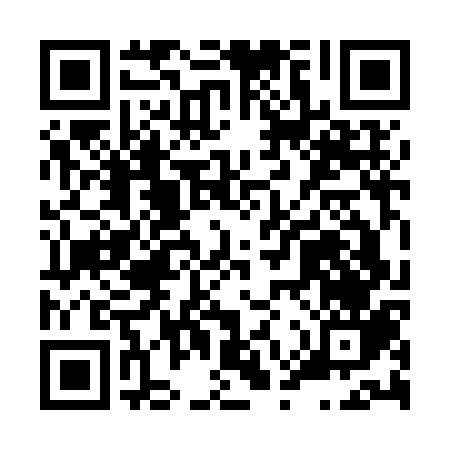 Ramadan times for Guigang, ChinaMon 11 Mar 2024 - Wed 10 Apr 2024High Latitude Method: Angle Based RulePrayer Calculation Method: Muslim World LeagueAsar Calculation Method: ShafiPrayer times provided by https://www.salahtimes.comDateDayFajrSuhurSunriseDhuhrAsrIftarMaghribIsha11Mon5:405:406:5412:524:156:496:498:0012Tue5:395:396:5312:514:156:506:508:0013Wed5:385:386:5212:514:156:506:508:0014Thu5:375:376:5112:514:156:516:518:0115Fri5:365:366:5012:514:156:516:518:0116Sat5:355:356:5012:504:156:516:518:0217Sun5:345:346:4912:504:156:526:528:0218Mon5:335:336:4812:504:156:526:528:0319Tue5:325:326:4712:494:156:526:528:0320Wed5:315:316:4612:494:156:536:538:0321Thu5:305:306:4512:494:146:536:538:0422Fri5:295:296:4412:484:146:546:548:0423Sat5:285:286:4312:484:146:546:548:0524Sun5:275:276:4212:484:146:546:548:0525Mon5:265:266:4112:484:146:556:558:0526Tue5:255:256:4012:474:146:556:558:0627Wed5:245:246:3912:474:136:556:558:0628Thu5:235:236:3812:474:136:566:568:0729Fri5:225:226:3712:464:136:566:568:0730Sat5:205:206:3612:464:136:576:578:0831Sun5:195:196:3512:464:136:576:578:081Mon5:185:186:3412:454:126:576:578:092Tue5:175:176:3312:454:126:586:588:093Wed5:165:166:3212:454:126:586:588:094Thu5:155:156:3112:454:126:586:588:105Fri5:145:146:3012:444:116:596:598:106Sat5:135:136:2912:444:116:596:598:117Sun5:125:126:2812:444:117:007:008:118Mon5:115:116:2712:434:107:007:008:129Tue5:105:106:2612:434:107:007:008:1210Wed5:095:096:2612:434:107:017:018:13